ПриложениеК Положению о порядке проставления печати в проездные документы при пересечении государственной границы Республики Молдова, утвержденного Приказом Начальника Генерального Инспектората Пограничной Полиции  №.588 от 29 августа 2017 г.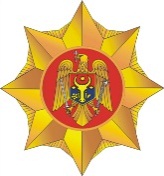 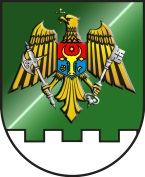 Ministerul  Afacerilor  Interne  al  Republicii  MoldovaInspectoratul  General  al  Poliţiei  de  FrontierăCERTIFICATUL privind confirmarea trecerii frontierei de stat a Republicii Moldova CERTIFICATE on confirmation of crossing the state border of the Republic of MoldovaСПРАВКА о подтверждении пересечения государственной границы Республики МолдоваLa data de / on / дата _______________________________ la (ora) / at (time) / время ___________la punctul de trecere a frontierei de stat / at the border crossing point / в пункте пропуска через государственную границу___________________________________________________________în fața subsemnaților / before the undersigned / в присутствии _______________________________  s-a prezentat / personally appeared / представился: Nume / Surname / Фамилия _________________________________________________________  Prenume / First name / Имя __________________________________________________________Data naşterii / Date of birth / Дата рождения ________________ Locul naşterii / place of birth / место рождения __________________ Sex / Sex / Пол _______ Cetățenie / Nationality / Гражданство ___________________________________________________________________Cu domiciliul în / Resident in / проживающий в___________________________________________Tipul actului de călătorie / Type of travel document / Тип проездного документа ____________________numărul / number / номер ___________eliberat de / Issued by / Кем выдан ________________________________ la data de / on / от _________________ Valabil până la / Valid until / Действителен до _______________Cu viza nr. (după caz) / visa number (if applicable)/ С визой № (при необходимости)/ ______________________________________ tipul vizei / type of visa / тип визы __________________ scop / purpose / с целью _________________________ eliberată de / issued by / кем выдана _____________________ valabilă pînă la / valid until / действительна до ___________ cu durata sejurului de / for the period of stay / на срок пребывания____zile / days/ дней,На основание предоставленных документов подтверждается въезд в Республику Молдова /  Under the documents submitted by this person, the entry in the Republic of Moldova is confirmed_______________________дата/on, на основание проездного документа/ on the basis of the valid travel document ________________________, через пункт пропуска через государственную границу / through the border crossing point _______________________________________________________________________________.Datele de contact / contact details of the undersigned authority / контактные данные ведомства: Tel: + 373  __________________________Prezentul certificat atestă faptul că deţinătorul a trecut frontiera de stat în mod legal / This certificate attests that the holder has legally crossed the border / Настоящая справка удостоверяет что ее владелец пересек государственную границу на законном основании.Funcția, numele, prenumele și semnătura polițistului de frontieră / Position, name, surname and signature of the border police officer /  Должность, имя, фамилия и подпись пограничного полицейского________________________________________________________________________________Numele, prenumele și semnătura persoanei în cauză / Имя, фамилия и подпись лица/ Name, surname and signature of the person concerned._________________________________________Loc pentru ștampilă/Место для печати/ Place of stampMD 2059, mun. Chişinău, str. Petricani 19 tel. (373-22)  259-638, fax. (373-22)  259-651 email: politia.frontiera@border.gov.md pagina-web : www.border.gov.md c/d IDNO 1006601000196